Serviço Educativo Municipal 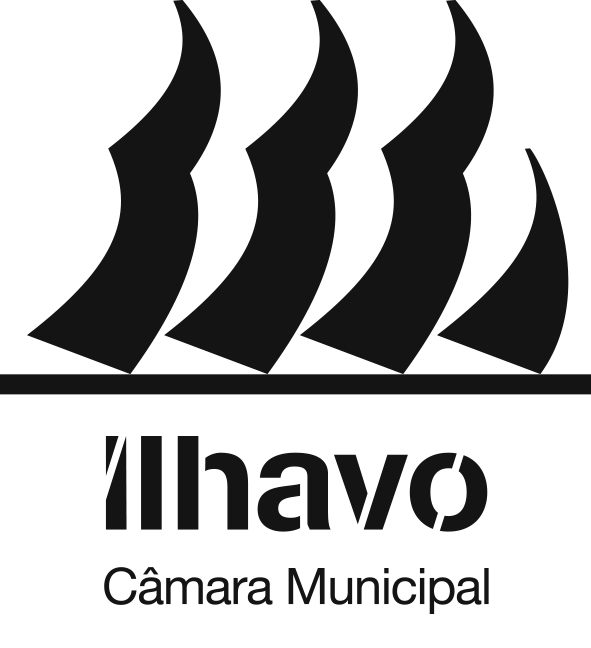 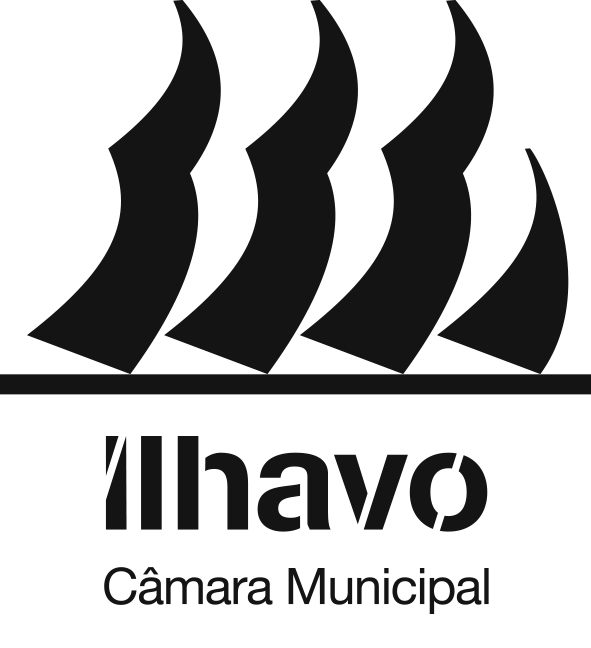 de ÍlhavoMarcação de visita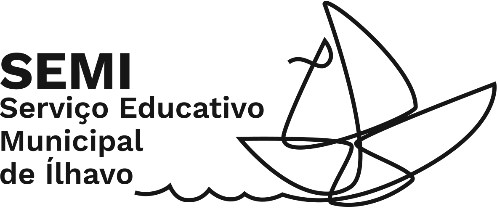 Assinale o ano de escolaridade e o serviço educativo a visitar.Sujeito a confirmação do SEMIFICHA DE INSCRIÇÃO (por turma)Requerente: Requerente: Professor: Professor: Estabelecimento de Ensino/Instituição: Estabelecimento de Ensino/Instituição: Telefone: E-mail:QUADRO DE REFERÊNCIA 2023/2024NÍVEL DE ENSINOOUTUBRO - JANEIROFEVEREIRO - JUNHO☐   1.º Ano   CDI☐   CEA☐   2.º Ano☐   BMI   EMER☐   3.º Ano☐   23 Milhas☐   ESTALEIRO☐   4.º Ano☐   MMI☐   NMSA☐   5.º Ano☐   ESTALEIRO   CEA   6.º Ano   23 Milhas   ESTALEIRO   7.º Ano   MVA   NMSA   8.º Ano   BMI   MMI/CRM   9.º Ano   CDI   CEA   10.º Ano   BMI   NMSA   11.º Ano   MMI/CRM   CDI   12.º Ano   23 Milhas   MVAATIVIDADE1 - Nome da atividade:1 - Nome da atividade:Data:Hora:2 - Nome da atividade:2 - Nome da atividade:Data:Hora:Tipologia da turma:   Normal       MistaTipologia da turma:   Normal       MistaN.º de Alunos:N.º de Acompanhantes: